Keelung Wu-du Primary School G6 English Final Test the 1st Semester in 2023 Class：       No.：      Name：             Score：          Signature：          I、Listen：Listen to the recording(A) Choose the word you hear(10%)    1.(  )(a)umbrella (b)glasses (c)gloves  2.(  ) (a)dress (b)drop (c)drill  3.(  ) (a)weak (b)weapon (c)weekend  4.(  ) (a) stand (b) spot (c) state  5.(  ) (a) baseball (b) basketball  (c) basement (B) Choose the right answer (10%)  1.(   ) (a) the USA (b) the UK (c) Taiwan   2.(   ) (a)  the shirt (b) the skirt (c) the cap   3.(   ) (a) light purple (b) dark brown (c) yellow       4.(   ) (a) warm (b) cold (c) humid     5.(   ) (a) one (b) another one(c) two  (C) Listen and choose the correct (10%)    (  ) Q1: Where is Alex from?  (a) Canada (b) China (c)the USA  (  ) Q2: What’s Alex learning now?       (a) basketball  (b) Chinese         (c) Taiwanese  (  ) Q3:When do they play basketball?(a) after dinner (b) after school  (c) on weekends(  ) Q4: Where does the tomb stand?    (a) mummy (b) Giza (c) Khufu(  ) Q5: Whose tomb is it?    (a) Egypt (b) Giza (c) KhufuII、Read & Choose the right meaning (10%)(   ) 1. You’re under my umbrella.      ( 1 ) I can read you. ( 2 ) I love you. ( 3 ) I can protect you.(   ) 2. It’s all Greek to me.     ( 1 ) I can read Greece. ( 2 ) I like Greek. ( 3 ) I can’t understand.(   ) 3. You’re back.( 1 )Your back is beautiful. ( 2 )You come back. ( 3 ) You are not here.(   ) 4. Recycling old cellphones can       save energy, because ____.      ( 1 ) cellphone is expensive ( 2 ) people like old cellphones. ( 3 ) we can reuse the metal materials.(   ) 5. the USA     ( 1 ) the United States of America ( 2 ) the Union States of America ( 3)the United Kingdom of AmericaIII、Correction : choose the wrong one (10%)(   ) 1. What’s are those?            1   2       3(   ) 2. Thank you, your Majesty.           1    2  3(   ) 3.He’d like a umbrella for Christmas.         1      2          3(   ) 4. Ed is from the Uk.           1       2   3(   ) 5. The sunglasses is Margherita’s.                  1    2      3IV、Match：Hot Spots & Countries (6%)1.(   ) The Leaning Tower of Pisa has       eight floors.2.(   ) You can enjoy the music and watch the fireworks at London Eye.3.(   ) Thousands of people join the Sun Moon Lake Swimming Carnival.V、Look and Write the country(4%)1. 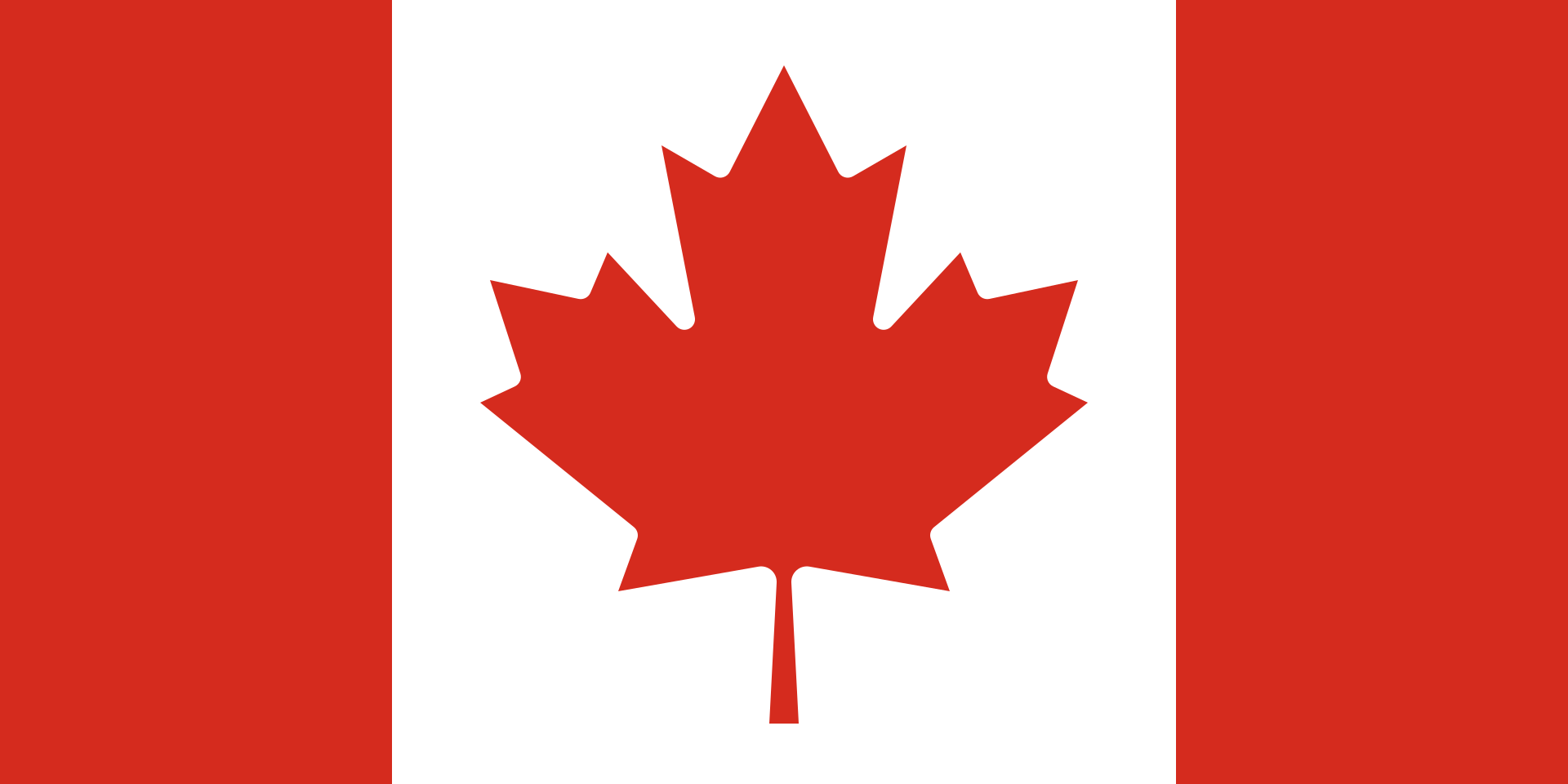  ____________              2.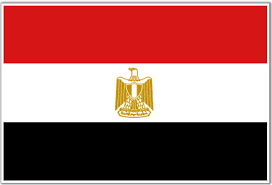                ____________VI、Classify：choose the different one (10%)1. (   ) (a) Greek (b) English  (c) the USA  2. (   ) (a) skunk (b) spoon (c) stool  3. (   ) (a) cellphone (b) steak (c) bottle  4. (   ) (a) tank (b) pink (c) bank  5. (   ) (a) pizza (b) cola (c) keyVII、Cloze: Fill in the right answer(10%) Tarzan is the king of the jungle. He likes  1  swing   2  the trees.  3  the time he meets Miss Right, Jane.  He leaves the jungle and goes to a big city  4  a new life   5 Jane. Ans: 1____ 2____ 3____ 4____ 5____VIII、Circle the right one (10%)1. My (watch / shoes) is blue.2. Amy (is /come) from Egypt.3. (Their/ They’re) under my umbrella.4. Don’t (be worry / worry)!5. He sees a girl (wear / with) a ring.IX、Read and Write: Write a letter to      Santa for a Christmas gift. (10%)  Dear           ,  I am a grade six student. I’m from  ____________ . My favorite subject is _____________ . I usually do my  homework after school.  I’d like a/an _________________  for Christmas.  Thank you!  Best wishes,1. Taiwan2. the UK3.Italyto  in  for  At  with